Naam eigen vereniging:Naam, adres en telefoonnummer verantwoordelijke:Datum geplande activiteit: 	Plaats geplande activiteit: 	Hasselt Detmold Naam partnervereniging:	Aantal deelnemers eigen vereniging (ingeval activiteit in partnerstad):	Aantal deelnemers partnervereniging (ingeval activiteit in Hasselt):	Programma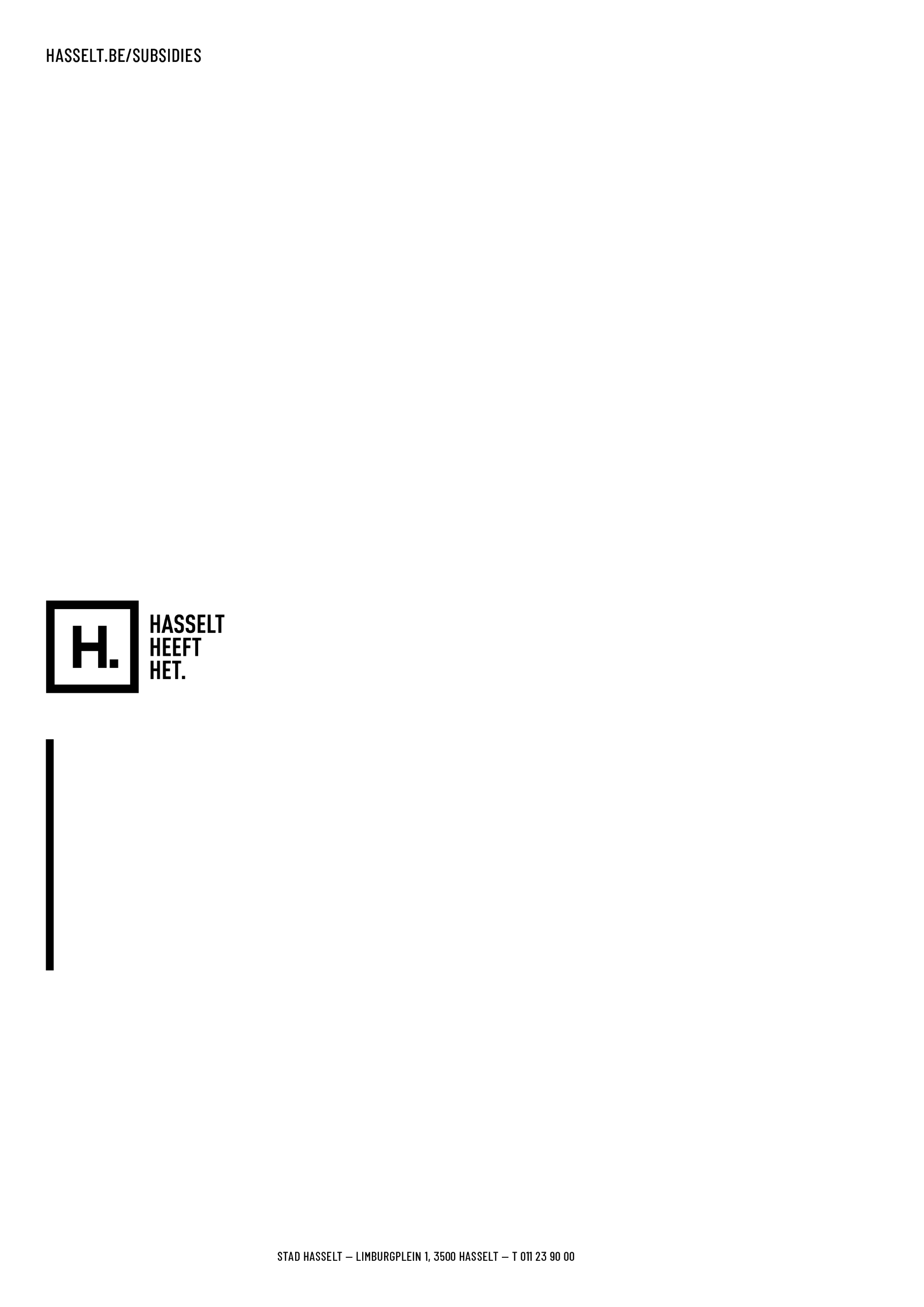 Datum:Handtekening: 